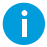 Section 1SUPPLIER detailsSection 2TAC CLIENT detailsSection 3Prescriber detailsSection 4Delivery detailsDelivery instructionsSection 5Equipment detailsExample of equipment detailsBelow is an example of the equipment details required for a customised manual wheelchair. This is a guide to what is required in a standardised quote to ensure that the TAC has sufficient information to make an informed decision about the equipment requested.Supplier nameContact person first nameContact person last nameStreet name and numberSuburb/TownStatePost codePhone numberFax numberEmail addressQuote numberDate quote is valid to /  / First nameLast nameTAC claim numberDelivery contact personDelivery contact phone numberDelivery street name and numberDelivery suburb/townStatePost codePrescriber first namePrescriber last nameDisciplineStreet name and numberSuburb/TownStatePost codePhone numberFax numberEmail addressEstimated delivery timeframeItem codeEquipment description (including warranty details)QuantityUnit PriceGSTTotal Labour for building customised item (in hours if required)Installation/set up (in hours if required)DeliveryTotalItem codeEquipment description (including warranty details)QuantityUnit PriceGSTTotal WHL-106Titanium Light Weight Manual WheelchairRear seat width 18”Front seat width 18”Seat depth 16”Front seat height 17”Rear seat height 16”Front angle 70 degreesSeat upholstery tension adjustable1$3,800.00$0$3,800.00WHLFR-01Flip up footrest 16” with 12” width1$250.00$0$250.00WHLB-05Folding Titanium Adjustable backLocking seat back height 15”4” deep backrest rigidizer barSeat back angle 94degrees1” centre of gravity1” rear wheel spacingBack upholstery padded nylon black1$255.00$0$255.00WHLC-11Carbon fibre camber tube 2degrees1$180.00$0$180.00WHLFW-12Front wheels 4” x 1.5” litespeed billet aluminium wheel with soft roll tire back hub and standard forks1$185.00$0$185.00WHLRW-002Rear wheels Spinergy LX black 25” standard hubStainless axles quick release1$755.00$0$755.00TR-0125” Schwable Marathon Plus Pneumatic rear tyres 1$100.00$0$100.00WHLHR-229Super grip hand rims1$378.00$0$378.00WHLBL-01Scissor lock brake left 1$100.00$0$100.00WHLBR-01Scissor lock brake right1$100.00$0$100.00WHLSG-22Side guards aluminium rigid removable (small)1$95.00$0$95.00WHLSB-00Seat belt Velcro adjustable1$40$0$40WHLCS-10Calf strap Velcro adjustable (large)1$50$0$50LN-223Luggage net large1$120.00$0$120.00LABLabour for building customised item (in hours if required)-$0$0$0INST/SETInstallation/set up (in hours if required)2 hrs$180.00$0$180.00DELDelivery 1$70$0$70Total$6658.00$0$6658.00